Illut pingasut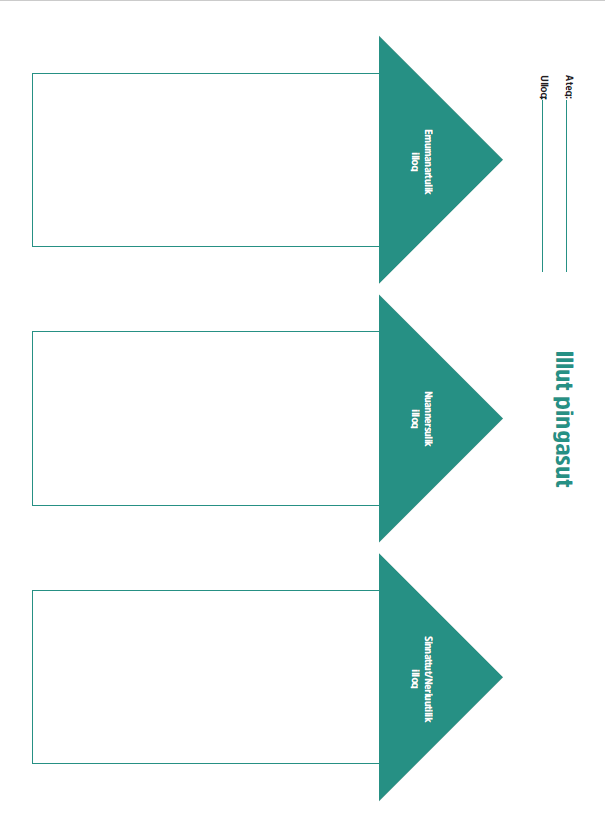 